Obec Horní Olešnice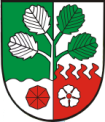 543 71 Horní Olešnice 2IČO: 00277886NÁVRHStřednědobý výhled rozpočtu obce Horní Olešnice na období 2022 – 2024 v Kč  Horní Olešnici dne                                                                                                                                               Petr Řehoř                                                                                                                                            starosta obceNávrh Střednědobého výhledu rozpočtu je zveřejněn na elektronické úřední desce obce Horní Olešnice.V listinné podobě v kanceláři Obecního úřadu Horní Olešnice.Komentář k rozpočtovému výhledu obce Horní Olešnice na období 2022 - 2024Přijaté dotace tř. 4:2022 -2024 – počítáno s příjmem neinvestiční dotace ze SR v částce 71.100,-Kč/rokBěžné výdaje tř. 5:2022 – opravy a údržba majetku obce a snížení běžných výdajů obce2023 – opravy a údržba majetku obce a snížení běžných výdajů obce2024 – opravy a údržba majetku obce a snížení běžných výdajů obceKapitálové výdaje tř. 6:2022 – předpokládané výdaje na stavbu vodovodu v Horní Olešnici v částce 1.500.000,-Kč2023 – předpokládané výdaje na stavbu MK v částce 1.000.000,-Kč2024 – předpokládané výdaje na stavbu MK v částce 900.000,-KčFinancování tř. 8:2022 – předpokládané splátky dlouhodobého úvěru KB v částce 715.000,-Kč2023 – předpokládané splátky dlouhodobého úvěru KB v částce 715.000,-Kč2024 – předpokládané splátky dlouhodobého úvěru KB v částce 715.000,-KčVyvěšeno dne: Sejmuto dne:Schváleno dne                       ZO usnesením č. RokRokRokRokRokRok202220232024202420242024Zůstatek účtu předchozího roku1 760 0001 366 100972 200972 200972 200972 200Třída 1Daňové příjmy                                                 ř. 40105 900 0005 900 0005 900 0005 900 0005 900 0005 900 000Třída 2Nedaňové příjmy                                            ř. 4020850 000850 000850 000850 000850 000850 000Třída 3Kapitálové příjmy                                           ř. 4030000000Třída 4Přijaté dotace                                                  ř. 404071 10071 10071 10071 10071 10071 100Příjmy celkem po konsolidaci                                                ř. 4200Příjmy celkem po konsolidaci                                                ř. 42006 821 1006 821 1006 821 1006 821 1006 821 1006 821 100Třída 5Běžné (neinvest.výdaje)                               ř. 42105 000 0005 500 0005 500 0005 500 0005 500 0005 500 000Třída 6Kapitálové (invest.výdaje)                            ř. 42201 500 000 1 000 000900 000900 000900 000900 000Výdaje celkem po konsolidaci                                               ř. 4430Výdaje celkem po konsolidaci                                               ř. 44306 500 0006 500 0006 400 0006 400 0006 400 0006 400 000Příjmy z financováníPříjmy z financováníÚvěry krátkodobé (do 1 roku)                    pol. 8113000000Úvěry dlouhodobé                                        pol. 8123000000Příjmy z financování celkem000000Výdaje z financováníVýdaje z financováníSplátka krátkodobých úvěrů                       pol. 8114000000Splátka dlouhodobých úvěrů                      pol. 8124-715 000-715 000-715 000-715 000-715 000-715 000Výdaje z financování celkem-715 000-715 000-715 000-715 000-715 000-715 000Saldo příjmů a výdajů po konsolidaciSaldo příjmů a výdajů po konsolidaci321 100321 100421 100421 100421 100421 100Financování splátka dlouhodobého úvěru pol. 8124-715 000-715 000-715 000-715 000-715 000-715 000Financování                                                       pol. 8115393 900393 900293 900293 900293 900293 900Hotovost na konci roku1 366 100972 200678 300678 300678 300678 300